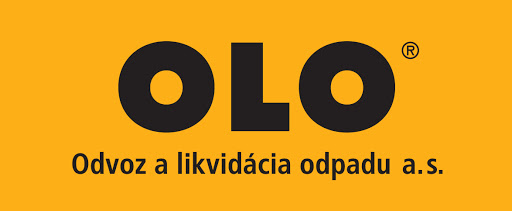 SÚŤAŽNÉ PODKLADY k výzve na predkladanie ponúk v rámci dynamického nákupného systému na predmet zákazkyTOVARNákup IKT (DNS) Výzva č. 3 Nákup veľkokapacitných multifunkčných tlačiarníDynamický nákupný systém vyhlásený postupom zadávania nadlimitnej zákazky podľa ustanovení § 58 až § 61 zákona č. 343/2015 Z. z. o verejnom obstarávaní 
a o zmene a doplnení niektorých zákonov v znení neskorších predpisov (ďalej len „zákon o verejnom obstarávaní“) Bratislava jún 2023Obsah súťažných podkladov Zoznam príloh: Príloha č. 1 	–  Opis predmetu zákazky Príloha č. 2	–  Dokument „Návrh na plnenie kritérií“Príloha č. 3	–  Dokument „Čestné vyhlásenie“Príloha č. 4 	–  Dokument „Vlastný návrh riešenia“Príloha č. 5 	–  Návrh zmluvyIdentifikácia verejného obstarávateľa 1.1.   Základné informácie Názov organizácie: 	Odvoz a likvidácia odpadu a.s. v skratke: OLO a.s.Adresa organizácie: 	Ivanská cesta 22, 821 04 BratislavaIČO: 			00 681 300DIČ: 			2020318256Krajina: 		Slovenská republikaKontaktná osoba: 	Ing. Michaela LúčnaTelefón: 	+421/918 110 144E-mail: 	lucna@olo.skWebové sídlo (URL): 	www.olo.sk(ďalej len „verejný obstarávateľ“ alebo „OLO a.s.“).
1.2.   Elektronické prostriedky  Komunikačné rozhranie: https://josephine.proebiz.comInternetová adresa zákazky: https://josephine.proebiz.com/sk/tender/41819/summary    Opis predmetu zákazky 2.1. Predmetom zákazky je nákup a dodávka zariadení na tlač, skenovanie a kopírovanie dokumentov.2.2. Spoločný slovník obstarávania (CPV): 30232100-5 Tlačiarne a zapisovače30232110-8 Laserové tlačiarne30237310-5 Doplnkové náplne do tlačiarní 2.3. Predpokladaná hodnota zákazky: 14 868,00 EUR bez DPH. 2.4. Lehota dodania predmetu zákazky: do 10 dní odo dňa doručenia objednávky 2.5. Zdroj finančných prostriedkov: Predmet zákazky bude financovaný z rozpočtových prostriedkov verejného obstarávateľa.2.6.	Zaradený záujemca predloží ponuku na celý predmet zákazky tak, ako je definovaný 
v týchto súťažných podkladoch. Neumožňuje sa predložiť variantné riešenie. Ak súčasťou ponuky bude aj variantné riešenie, nebude zaradené do vyhodnotenia a bude sa naň hľadieť akoby nebolo predložené. Vyhodnotené budú iba požadované riešenia.V prípade, ak uchádzač ponúkne v rámci svojej ponuky tovar, ktorého krajinou pôvodu je krajina, ktorá nie je členom EÚ, je povinnou súčasťou plnenia dodať spolu s tovarom colnú doložku, a to ku každej položke s krajinou pôvodu mimo EÚ osobitne. Verejný obstarávateľ je pri zadávaní tejto zákazky viazaný obmedzeniami súvisiacimi s verejným obstarávaním podľa článku 5k nariadenia Rady EÚ č. 833/2014 z 31. júla 2014 o reštriktívnych opatreniach s ohľadom na konanie Ruska, zmeneným a doplneným nariadením Rady EÚ č. 2022/578 z 8. apríla 2022. V dôsledku tohto nariadenia v prípade, ak ponúknutý tovar bude pôvodom z Ruskej federácie alebo Bieloruskej republiky a bude tvoriť viac ako 10 % hodnoty zákazky verejný obstarávateľ si vyhradzuje právo neprijať takúto ponuku. Zároveň, ak  uchádzač pred uzatvorením zmluvného vzťahu alebo počas jej trvania identifikuje subdodávateľa, ktorého podiel na hodnote zmluvného vzťahu v dodávateľskom reťazci predstavuje aspoň 10% hodnoty zákazky, pričom tento subdodávateľ bude spĺňať podmienky uvedené vo vyššie uvedenom nariadení Rady EÚ, na základe ktorých ho bude možno klasifikovať ako subdodávateľa, na ktorého sa vzťahujú reštriktívne opatrenia podľa vyššie uvedeného nariadenia Rady EÚ, verejný obstarávateľ si vyhradzuje právo požiadať uchádzača o nahradenie subdodávateľa novým subdodávateľom, a v prípade, ak k takémuto nahradeniu nedôjde, verejný obstarávateľ si vyhradzuje právo neprijať cenovú ponuku uchádzača, prípadne odstúpiť od zmluvného vzťahu a neprevziať dodávku, ak danú skutočnosť zistí pri dodaní predmetu zákazky.2.8. 	Postupy a úkony verejného obstarávateľa a záujemcu/uchádzača neupravené v týchto súťažných podkladoch  a výzve na predkladanie ponúk, sa budú riadiť výlučne podľa zákona o verejnom obstarávaní.typ zmluvy3.1. Výsledkom verejného obstarávania bude uzatvorenie rámcovej kúpnej zmluvy podľa § 409 a nasl. zákona č. 513/1991 Zb. Obchodný zákonník v znení neskorších predpisov.3.2. Zmluva sa uzatvára na dobu určitú a to do šiestich (6) mesiacov odo dňa nadobudnutia účinnosti zmluvy.3.3. Podrobné vymedzenie zmluvných podmienok je uvedené v návrhu zmluvy (príloha č. 5 týchto súťažných podkladov).MIESTO dodania PREDMETU ZÁKAZKY Odvoz a likvidácia odpadu a.s. v skratke: OLO a.s.		Ivanská cesta 22821 04 BratislavaKomunikácia a vysvetľovanie 5.1.	Verejný obstarávateľ bude pri komunikácii so zaradenými záujemcami/uchádzačmi postupovať v zmysle § 20 ZVO prostredníctvom komunikačného rozhrania systému JOSEPHINE, tento spôsob komunikácie sa týka akejkoľvek komunikácie a podaní medzi verejným obstarávateľom a zaradenými záujemcami/uchádzačmi počas celého procesu verejného obstarávania.5.2.	Pravidlá pre doručovanie – zásielka sa považuje za doručenú zaradenému záujemcovi/uchádzačovi, ak jej adresát bude mať objektívnu možnosť oboznámiť sa s jej obsahom, t. j. ako náhle sa dostane zásielka do sféry jeho dispozície. Za okamih doručenia sa v systéme JOSEPHINE považuje okamih jej odoslania v systéme JOSEPHINE, a to 
v súlade s funkcionalitou systému.  5.3. Ak je odosielateľom zásielky verejný obstarávateľ, tak zaradenému záujemcovi/uchádzačmi bude na ním určený kontaktný email (zadaný pri registrácii do systému JOSEPHINE) bezodkladne odoslaná informácia, že k predmetnej zákazke existuje nová zásielka/správa. Zaradený záujemca/uchádzač sa prihlási do systému a v komunikačnom rozhraní zákazky bude mať zobrazený obsah komunikácie – zásielky, správy. Zaradený záujemca/uchádzač si môže v komunikačnom rozhraní zobraziť celú históriu o svojej komunikácií s verejným obstarávateľom. 5.4. Ak je odosielateľom informácie zaradený záujemca/uchádzač, tak po prihlásení do systému 
a predmetnej zákazky môže prostredníctvom komunikačného rozhrania odosielať správy 
a potrebné prílohy verejnému obstarávateľovi. Takáto zásielka sa považuje za doručenú verejnému obstarávateľovi okamihom jej odoslania v systéme JOSEPHINE v súlade 
s funkcionalitou systému. 5.5. Verejný obstarávateľ umožňuje zaradeným záujemcom neobmedzený a priamy prístup elektronickými prostriedkami k súťažným podkladom a k prípadným všetkým doplňujúcim podkladom. Súťažné podklady a prípadné vysvetlenie alebo doplnenie súťažných podkladov alebo vysvetlenie požiadaviek uvedených vo výzve na predkladanie ponúk, podmienok účasti vo verejnom obstarávaní, informatívneho dokumentu alebo inej sprievodnej dokumentácie budú verejným obstarávateľom zverejnené ako elektronické dokumenty v profile verejného obstarávateľa formou odkazu na systém JOSEPHINE.5.6. V profile verejného obstarávateľa zriadenom v elektronickom úložisku na webovej stránke Úradu pre verejné obstarávanie je vo forme linku uvedená informácia o verejnom portáli systému JOSEPHINE – kde budú všetky informácie k dispozícii. 5.7. V prípade nejasností alebo potreby objasnenia požiadaviek a/alebo podmienok účasti vo verejnom obstarávaní, uvedených v oznámení o vyhlásení verejného obstarávania a/alebo v súťažných podkladoch, v inej sprievodnej dokumentácii a/alebo iných dokumentoch poskytnutých verejným obstarávateľom v lehote na podanie žiadosti o účasť alebo v lehote na predkladanie ponúk, môže ktorýkoľvek zo záujemcov/uchádzačov požiadať prostredníctvom komunikačného rozhrania systému JOSEPHINE o vysvetlenie.  5.8. Verejný obstarávateľ poskytuje vysvetlenie informácií potrebných na vypracovanie ponuky alebo na preukázanie splnenia podmienok účasti všetkým zaradeným záujemcom, ktorí sú mu známi prostredníctvom komunikačného rozhrania systému JOSEPHINE. Na tomto mieste budú dostupné všetky informácie potrebné na vypracovanie ponuky. 5.9. Podania a dokumenty súvisiace s uplatnením revíznych postupov sú medzi verejným obstarávateľom a záujemcami/uchádzačmi doručované prostredníctvom komunikačného rozhrania systému JOSEPHINE. Doručovanie námietky a ich odvolávanie vo vzťahu 
k Úradu pre verejné obstarávanie je riešené v zmysle §170 ods. 8 písm. b) zákona o verejnom obstarávaní. Podmienky predloženia ponuky 6.1. 	Zaradený záujemca predkladá ponuku v elektronickej podobe v lehote na predkladanie ponúk podľa požiadaviek uvedených v týchto súťažných podkladoch.  6.2. 	Ponuka je vyhotovená elektronicky podľa § 49 ods. 1 písm. a) zákona o verejnom obstarávaní a vložená do systému JOSEPHINE umiestnenom na webovom sídle https://josephine.proebiz.com/.6.3. 	Elektronická ponuka sa vloží vyplnením ponukového formulára a vložením požadovaných dokladov a dokumentov v systéme JOSEPHINE umiestnenom na webovom sídle https://josephine.proebiz.com/.V predloženej ponuke prostredníctvom systému JOSEPHINE musia byť pripojené požadované naskenované doklady (odporučený formát je „PDF“) a vyplnenie elektronického formulára, ktorý zodpovedá návrhu na plnenie kritéria uvedeného 
v súťažných podkladoch.  V prípade, že zaradený záujemca predloží listinnú ponuku, verejný obstarávateľ na ňu nebude prihliadať. Ponuka, pre účely zadávania tejto zákazky, je prejav slobodnej vôle zaradeného záujemcu, že chce za úhradu poskytnúť verejnému obstarávateľovi určené plnenie pri dodržaní podmienok stanovených verejným obstarávateľom bez určovania svojich osobitných podmienok. Ponuku môžu predkladať IBA zaradení záujemcovia (fyzické, právnické osoby alebo skupina fyzických alebo právnických osôb vystupujúcich voči verejnému obstarávateľovi spoločne). V prípade, ak je zaradeným záujemcom skupina, takýto zaradený záujemca je povinný predložiť doklad podpísaný všetkými členmi skupiny o nominovaní vedúceho člena oprávneného konať v mene ostatných členov skupiny v súvislosti s touto zákazkou, ak tento doklad nepredložil počas zaradenia do DNS. V prípade, ak bude ponuka skupiny zaradených záujemcov vyhodnotená ako úspešná, táto skupina bude povinná vytvoriť združenie osôb podľa relevantných ustanovení súkromného práva. Z dokumentácie preukazujúcej vznik združenia (resp. inej zákonnej formy spolupráce fyzických alebo právnických osôb) musí byť jasné a zrejmé, ako sú stanovené vzájomné práva a povinnosti, kto a akou časťou sa bude na plnení podieľať 
a skutočnosť, že všetci členovia združenia ručia za záväzky združenia spoločne 
a nerozdielne. Zaradený záujemca môže predloženú ponuku doplniť, zmeniť alebo odvolať do uplynutia lehoty na predkladanie ponúk. Doplnenie alebo zmenu ponuky je možné vykonať prostredníctvom funkcionality webovej aplikácie JOSEPHINE v primeranej lehote pred uplynutím lehoty na predkladanie ponúk. Zaradený záujemca pri zmene a odvolaní ponuky postupuje obdobne ako pri vložení prvotnej ponuky (kliknutím na tlačidlo Stiahnuť ponuku a predložením novej ponuky). Všetky výdavky spojené s prípravou a predložením ponuky znáša zaradený záujemca bez akéhokoľvek finančného alebo iného nároku voči verejnému obstarávateľovi, a to aj v prípade, že verejný obstarávateľ neprijme ani jednu z predložených ponúk alebo zruší postup zadávania zákazky.jazyk ponukyPonuky a ďalšie doklady a dokumenty vo verejnom obstarávaní sa predkladajú v štátnom jazyku a môžu sa predkladať aj v českom jazyku. Ak je doklad alebo dokument vyhotovený v inom ako štátnom jazyku alebo českom jazyku, predkladá sa spolu s jeho úradným prekladom do štátneho jazyka. Ak sa zistí rozdiel v obsahu dokladu alebo dokumentu predloženom podľa druhej vety, rozhodujúci je úradný preklad do štátneho jazyka.zábezpeka ponuky Zábezpeka ponuky sa nevyžaduje.obsah ponuky 9.1. 	Autentifikovaný zaradený záujemca si po prihlásení do systému JOSEPHINE v záložke „Moje obstarávania“ vyberie predmetnú zákazku a vloží svoju ponuku do určeného formulára na príjem ponúk, ktorý nájde v záložke Ponuky. 9.2. 	Ponuka musí obsahovať: 9.2.1.	titulný list, v ktorom musí byť uvedené meno a priezvisko kontaktnej osoby, telefónny kontakt a e-mailová adresa, prostredníctvom ktorej bude môcť verejný obstarávateľ so zaradeným záujemcom komunikovať, obchodné meno zaradeného záujemcu a označenie súťaže, 9.2.2.	návrh na plnenie kritérií vložený do systému JOSEPHINE (príloha č. 2 týchto súťažných podkladov),9.2.3. vlastný návrh riešenia (príloha č. 4 týchto súťažných podkladov), 9.2.4. čestné vyhlásenie (príloha č. 3 týchto súťažných podkladov), ktorým uchádzač bude deklarovať, že vykoná plnenie zákazky, kde nebude figurovať ruská účasť v súlade s nariadením Rady (EÚ) č. 833/2014 z 31. júla 2014 o reštriktívnych opatreniach s ohľadom na konanie Ruska, ktorým destabilizuje situáciu na Ukrajine v znení nariadenia Rady (EÚ) č. 2022/578 z 8. apríla 2022. 9.2.5. riadne doplnený návrh zmluvy podpísaný štatutárnym orgánom uchádzača s odtlačkom pečiatky (príloha č. 5 týchto súťažných podkladov):-	návrh zmluvy je záväzný a uchádzač nie je oprávnený svojvoľne meniť ustanovenia zmluvy alebo jej príloh;-	uchádzač vyplní v zmluve požadované informácie, ktoré je oprávnený uvádzať zhotoviteľ (na príslušných prázdnych alebo vyznačených miestach);-	zmluva môže byť podpísaná kvalifikovaným elektronickým podpisom osôb konajúcich v mene uchádzača alebo môže byť podpísaná listinne a v ponuke bude predložená naskenovaná (napr. formát .pdf) listinne podpísaná zmluva.lehota na predkladanie ponúk10.1. Ponuky musia byť doručené do 13.06.2023 do 13.00 h10.2. Ponuka predložená po uplynutí lehoty na predkladanie ponúk sa v systéme JOSEPHINE nesprístupní.otváranie ponúk 11.1. Otváranie ponúk sa uskutoční elektronicky dňa 13.06.2023 o 13.10 h prostredníctvom IS JOSEPHINE (totožná záložka ako pri predkladaní ponúk). 11.2. 	S ohľadom na § 55 ods. 3 zákona o verejnom obstarávaní, verejný obstarávateľ nebude využívať funkcionalitu on-line otvárania ponúk. Verejný obstarávateľ zašle uchádzačom, ktorí predložili ponuku, zápisnicu z otvárania ponúk obsahujúcu anonymizovaný zoznam uchádzačov s identifikáciou návrhov na plnenie kritérií. Kritériá na vyhodnotenie ponúk a spôsob určenia ceny12.1. Uchádzač stanoví svoju cenu na základe svojho slobodného rozhodnutia. Uchádzač je povinný do navrhovaných jednotkových cien zahrnúť všetky priame a nepriame náklady 
a riziká všetkých druhov, v takej výške ako sú potrebné pre riadne dodanie tovarov, a tieto jednotkové ceny nesmú byť vyjadrené číslom „0“ ani záporným číslom. Ponúkaná cena musí obsahovať všetky náklady spojené so splnením predmetu zákazky. 12.2. Ponuky budú vyhodnocované na základe kritéria najnižšia cena stanovená vo výzve na predkladanie ponúk a v týchto súťažných podkladoch v súlade so zákonom o verejnom obstarávaní.Vyhodnotenie ponúk13.1.	Verejný obstarávateľ pristúpi k vyhodnoteniu predložených ponúk z pohľadu splnenia požiadaviek na predmet zákazky a na základe kritéria na vyhodnotenie ponúk podľa § 53 zákona o verejnom obstarávaní. 13.2. Verejný obstarávateľ bezodkladne prostredníctvom komunikačného rozhrania systému JOSEPHINE upovedomí  uchádzača,  že  bol  vylúčený,  alebo,  že  jeho  ponuka  bola  vylúčená s uvedením dôvodu a lehoty, v ktorej môže byť doručená námietka. informácia o výsledku vyhodnotenia ponúk a uzatvorenie zmluvNého vzťahu14.1.	Verejný obstarávateľ zašle uchádzačom informáciu o výsledku vyhodnotenia ponúk 
v súlade s § 55 zákona o verejnom obstarávaní. Verejný obstarávateľ pristúpi k  vyhotoveniu objednávky po uplynutí zákonom stanovených lehôt. 14.2.	Verejný obstarávateľ nebude v informácií o výsledku vyhodnotenia ponúk uvádzať informácie, ktoré by mohli zmariť budúcu čestnú hospodársku súťaž v zriadenom DNS (napr. nebude zverejňovať poradie ponúk s identifikáciou uchádzačov, ale identifikuje len úspešného uchádzača a ostatných uchádzačov anonymizuje s uvedením ich návrhov na plnenie kritérií). Verejný obstarávateľ vždy identifikuje úspešného uchádzača 
a uvedie výhody a charakteristiky jeho ponuky. 14.2.	Verejný obstarávateľ apeluje na uchádzačov, aby pristúpili zodpovedne k poskytnutiu súčinnosti potrebnej na uzatvorenie zmluvného vzťahu, najmä, aby včas zabezpečili registráciu do Registra partnerov verejného sektora podľa zákona č. 315/2016 Z. z. 
o registri partnerov verejného sektora a o zmene a doplnení niektorých zákonov v znení neskorších predpisov, a to vo vzťahu k sebe ako zmluvnej strane a zároveň vo vzťahu 
k subdodávateľom, ak sa na uchádzača (resp. subdodávateľa) táto povinnosť vzťahuje.Zrušenie postupu verejného obstarávania15.1. Verejný obstarávateľ zruší verejné obstarávanie  podľa ustanovenia §  57 ods. 1 zákona o verejnom obstarávaní.15.2. Verejný obstarávateľ môže zrušiť použitý postup zadávania zákazky podľa ustanovenia 
§ 57 ods. 2 zákona o verejnom obstarávaní.15.3. Verejný obstarávateľ si vyhradzuje právo zrušiť postup zadávania zákazky, ak uchádzač umiestnený na prvom mieste v poradí ponúkol cenu za celý predmet zákazky vyššiu ako predpokladanú hodnotu zákazky.